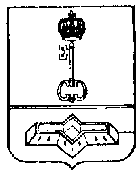 АДМИНИСТРАЦИЯ МУНИЦИПАЛЬНОГО ОБРАЗОВАНИЯШЛИССЕЛЬБУРГСКОЕ ГОРОДСКОЕ ПОСЕЛЕНИЕКИРОВСКОГО МУНИЦИПАЛЬНОГО РАЙОНАЛЕНИНГРАДСКОЙ ОБЛАСТИПОСТАНОВЛЕНИЕот  29.11.2022  №  545О внесении изменений в постановлениеадминистрации  МО Город Шлиссельбург от  18.07.2022  № 364 «Об утвержденииАдминистративного регламента оказания администрацией МО Город Шлиссельбург муниципальной услуги  по  предоставлению земельного участка, находящегося в муниципальнойсобственности (государственная собственность на который не разграничена), без проведения торгов»В соответствии с Федеральным законом Российской Федерации   от 27.07.2010  № 210 - ФЗ «Об организации предоставления государственных и муниципальных услуг», Уставом                  МО Город Шлиссельбург:1. Внести изменения в постановление администрации МО Город Шлиссельбург                          от  18.07.2022  № 364 «Об утверждении Административного регламента оказания  администрацией МО Город Шлиссельбург  муниципальной услуги  по  предоставлению  земельного участка, находящегося в муниципальной собственности (государственная собственность на который не разграничена), без проведения торгов», изложив Приложения 2, 3 к Административному регламенту оказания  администрацией МО Город Шлиссельбург  муниципальной услуги  по  предоставлению  земельного участка, находящегося                                         в муниципальной собственности (государственная собственность на который не разграничена), без проведения торгов в новой редакции согласно приложению к настоящему постановлению.2. Настоящее постановление подлежит опубликованию в средствах массовой информации  и размещению на официальном сайте администрации МО Город Шлиссельбург          и вступает в силу после его официального опубликования (обнародования).3.  Контроль за исполнением настоящего постановления оставляю за собой.Глава администрации		              		                                  	         А.А. ЖелудовРазослано: заместителю главы администрации, ОАГиЗ, МФЦ, в дело.                                                                                                                    Приложение                                                                                               к постановлению администрации                                                                                МО Город Шлиссельбург                                                                        от 29.11.2022 № 545Приложение 2к Административному регламентуоказания администрациейМО Город Шлиссельбург муниципальнойуслуги  по предоставлению земельного участка,          находящегося в муниципальной собственности(государственная собственность на который не разграничена), без проведения торгов____________________________________________
(Ф.И.О. физического лица и адрес проживания / наименование                          организации и ИНН)_____________________________________________________ (Ф.И.О. представителя заявителя и реквизиты доверенности)_____________________________________________________Контактная информация:тел. __________________________________________________эл.почта _____________________________________________РЕШЕНИЕо возврате заявления о предоставлении земельного участка без проведения торгов                                и  прилагаемых к нему документовАдминистрацией МО Город Шлиссельбург рассмотрено заявление о предоставлении земельного участка без проведения торгов и прилагавшиеся к нему документы, поступившие для предоставления земельного участка в ___________________________________________,                                                                       (указывается испрашиваемый вид права)площадью __________ кв.м, с кадастровым номером _________________________________ ,                (указывается площадь                                                                       (указывается кадастровый номер        испрашиваемого земельного участка)                                                  испрашиваемого земельного участка)с разрешенным использованием ___________________________________________________,                                                                      (указывается вид разрешенного использования испрашиваемого                                                                                                             земельного участка) расположенного по адресу: Ленинградская область, Кировский муниципальный район, Шлиссельбургское городское поселение, г. Шлиссельбург, ____________________________________________________________________________________________________________________.(место нахождения земельного участка)По результатам рассмотрения поступившей документации  администрацией МО Город Шлиссельбург принято решение о возврате заявления о предоставлении земельного участка без торгов. Данное решение принято в связи с: ___________________________________________                                                                        (указываются основания, предусмотренные ________________________________________________________________________________  п. 3 ст. 39.17 Земельного кодекса Российской Федерации)_____________________________________________________________________________________________________________    ____________________   ___________________________    (Должность уполномоченного лица)         (подпись должностного лица)         (Ф.И.О. должностного лица)Приложение 3к Административному регламентуоказания администрациейМО Город Шлиссельбург муниципальнойуслуги  по предоставлению земельного участка,          находящегося в муниципальной собственности(государственная собственность на который не разграничена), без проведения торгов
_____________________________________________________(Ф.И.О. физического лица и адрес проживания / наименование                          организации и ИНН)_____________________________________________________ (Ф.И.О. представителя заявителя и реквизиты доверенности)_____________________________________________________Контактная информация:тел. __________________________________________________эл.почта ______________________________________________РЕШЕНИЕоб отказе в предоставлении земельного участка без проведения торговАдминистрацией МО Город Шлиссельбург рассмотрено заявление о предоставлении земельного участка без проведения торгов и прилагавшиеся к нему документы, поступившие для предоставления земельного участка в ___________________________________________,                                                                       (указывается испрашиваемый вид права)площадью __________ кв.м, с кадастровым номером _________________________________ ,                (указывается площадь                                                                       (указывается кадастровый номер        испрашиваемого земельного участка)                                                  испрашиваемого земельного участка)с разрешенным использованием ___________________________________________________,                                                                      (указывается вид разрешенного использования испрашиваемого                                                                                                             земельного участка) расположенного по адресу: Ленинградская область, Кировский муниципальный район, Шлиссельбургское городское поселение, г. Шлиссельбург, ____________________________________________________________________________________________________________________.(место нахождения земельного участка)По результатам рассмотрения поступившей документации  администрацией МО Город Шлиссельбург принято решение об отказе предоставлении земельного участка без торгов. Данное решение принято в связи с: ___________________________________________                                                                        (указываются основания, предусмотренные ________________________________________________________________________________  ст. 39.16. Земельного кодекса Российской Федерации)___________________________________________________________________________________________________________    ____________________   ____________________________(Должность уполномоченного лица)         (подпись должностного лица)         (Ф.И.О. должностного лица)